MENÚ ESPECIAL. 5ºANIVERSARIO DE EL CEUM A.C.AMIGOS DE LA MEDITACIÓN.En el Restaurant El Edén. (C/Vicente Guerrero nº3 frente a la Secretaría de Relaciones Exteriores, a un lado de Los Taquitos de Morelos, en la misma Calle del SAM´S CLUB, Cuernavaca,Morelos)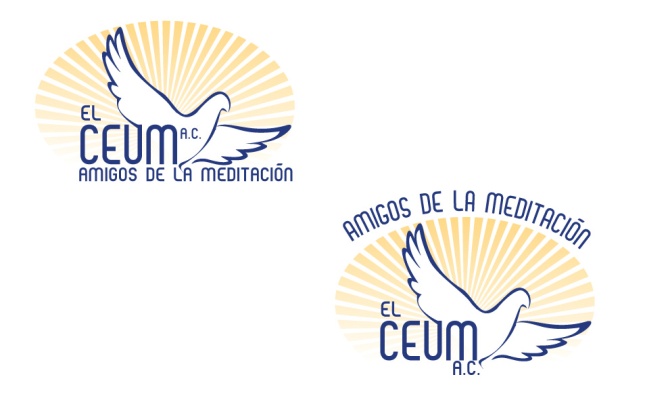 1º Entrada.Ceviche.2º Sopa de Verduras.3º Guisado. Chiles en nogada o Pastel de Espinacas.4º Agua de Alfalfa con Piña.5º Gelatina de Frutas y Te Digestivo.6º Pastel de Aniversario.( Cortesía del CEUM A.C.)7º Brindis Especial.(Cortesía del CEUM A.C.)